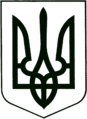 УКРАЇНА
МОГИЛІВ-ПОДІЛЬСЬКА МІСЬКА РАДА
ВІННИЦЬКОЇ ОБЛАСТІВИКОНАВЧИЙ КОМІТЕТ                                                           РІШЕННЯ №159Від 27 червня 2024 року                                              м. Могилів-ПодільськийПро роботу управління міської ради з питань надзвичайних ситуацій, оборонної, мобілізаційної роботи та взаємодії з правоохоронними органами за 2023 рік та І півріччя 2024 року           Керуючись статтею 52 Закону України «Про місцеве самоврядування в Україні», відповідно до рішення виконавчого комітету міської ради від 28.12.2023 №371 «Про план роботи виконавчого комітету міської ради на 2024 рік», заслухавши інформацію в.о. начальника управління міської ради з питань надзвичайних ситуацій, оборонної, мобілізаційної роботи та взаємодії з правоохоронними органами, головного спеціаліста Яхна О.В. про роботу управління міської ради з питань надзвичайних ситуацій, оборонної, мобілізаційної роботи та взаємодії з правоохоронними органами за 2023 рік та І півріччя 2024 року, -виконавчий комітет міської ради ВИРІШИВ:1. Інформацію в.о. начальника управління міської ради з питань надзвичайних ситуацій, оборонної, мобілізаційної роботи та взаємодії з правоохоронними органами, головного спеціаліста Яхна О.В. про роботу управління міської ради з питань надзвичайних ситуацій, оборонної, мобілізаційної роботи та взаємодії з правоохоронними органами за 2023 рік та І півріччя 2024 року взяти до відома. 2. Управлінню міської ради з питань надзвичайних ситуацій, оборонної, мобілізаційної роботи та взаємодії з правоохоронними органами посилити роботу з:2.1. Модернізації системи централізованого оповіщення із заміною аналогової апаратури оповіщення на цифрову.2.2. Забезпечення впровадження на 10 відсотках загальної кількості об’єктів підвищеної небезпеки систем виявлення загрози надзвичайних ситуацій техногенного та природного характеру (далі - надзвичайна ситуація) і локальних систем оповіщення населення у зонах можливого ураження та персоналу таких об’єктів.2.3. Створення матеріального резерву всіх рівнів для запобігання виникненню і ліквідації наслідків можливих надзвичайних ситуацій згідно із затвердженою номенклатурою (не менш як 50 відсотків потреби).3. Контроль за виконанням даного рішення покласти на першого заступника міського голови Безмещука П.О.Міський голова 			                               Геннадій ГЛУХМАНЮК 